Obec Zálesie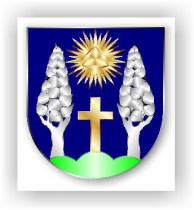 Všeobecne záväzné nariadenie č. 3/2021  o poskytovaní dotácií z rozpočtu obce ZálesieObec  Zálesie podľa § 6 ods. 1 zákona č. 369/1990 Zb. o obecnom zriadení v znení neskorších predpisov a zmien a § 7 ods. 4 a 6 zákona č. 583/2004 Z. z. o rozpočtových pravidlách územnej samosprávy a o zmene a doplnení niektorých zákonov v znení neskorších predpisov a zmien vydáva toto všeobecne záväzné nariadenie.  § 1 Úvodné ustanovenia Všeobecne záväzné nariadenie č. 3/2021 o poskytovaní dotácií z rozpočtu obce Zálesie (ďalej len „ VZN“) upravuje podmienky a postup pre poskytnutie dotácií  z rozpočtu obcea)právnickým osobám, ktorých zakladateľom nie je obecb)fyzickej osobe – podnikateľoviPodmienkou na poskytnutie dotácií subjektom uvedených v odseku 1 je, že majú sídlo, alebo trvalý pobyt na území obce, alebo pôsobia, alebo vykonávajú činnosť na území obce, alebo poskytujú služby občanom obce, Obec môže poskytnúť dotácie len na podporu všeobecne prospešných služieb, alebo všeobecne prospešných alebo verejnoprospešných účelov, alebo podnikania a zamestnanosti, najmä aktivity v oblasti sociálnej pomoci a humanitárnej starostlivosti, vzdelávania, kultúry, telesnej výchovy a športu, životného prostredia a zdravotníctva. § 2 Vymedzenie pojmov Dotácia je nenávratný finančný prostriedok poskytnutý z rozpočtu obce za podmienok ustanovených v zmysle tohto VZN. Žiadateľom je právnická osoba, alebo fyzická osoba – podnikateľ, ktorý požiada o poskytnutie dotácie. Príjemcom je žiadateľ, ktorému bolo schválené poskytnutie dotácie. Predchádzajúci rok je kalendárny rok, v ktorom bola žiadateľom podaná žiadosť o poskytnutie dotácie. Príslušný rok je kalendárny rok čerpania dotácie. Všeobecne prospešné služby na účely tohto VZN sú najmä: poskytovanie zdravotnej starostlivosti,  poskytovanie sociálnej pomoci a humanitárna starostlivosť,  tvorba, rozvoj, ochrana, obnova a prezentácia duchovných a kultúrnych hodnôt,  ochrana ľudských práv a základných slobôd,  vzdelávanie, výchova a rozvoj telesnej kultúry,  výskum, vývoj, vedecko-technické služby a informačné služby,  tvorba a ochrana životného prostredia a ochrana zdravia obyvateľstva,  služby na podporu regionálneho rozvoja a zamestnanosti,  Verejnoprospešným účelom sa na účely tohto VZN rozumie najmä:rozvoj a ochrana duchovných a kultúrnych hodnôt,  realizácia a ochrana ľudských práv alebo iných humanitných cieľov,  ochrana a tvorba životného prostredia,  zachovanie a obnova prírodných hodnôt, kultúrnych pamiatok a pamätihodností obce, e)ochrana zdravia,  ochrana práv detí a mládeže,  rozvoj vedy, vzdelania a telovýchovy, plnenie individuálne určenej humanitnej pomoci pre jednotlivca alebo skupinu osôb,  ktoré sa ocitli v ohrození života alebo potrebujú naliehavú pomoc pri postihnutí živelnou pohromou. § 3 Kompetencie pri schvaľovaní dotácií Výška finančných prostriedkov určených na poskytovanie dotácií v príslušnom kalendárnom roku sa schvaľuje v rámci rozpočtu obce na príslušný rozpočtový rok. Objem finančných prostriedkov pre poskytnutie dotácií v príslušnom kalendárnom roku schvaľuje obecné zastupiteľstvo obce Zálesie (ďalej len „OZ“). § 4 Všeobecné podmienky poskytovania dotáciíDotácia na príslušný rok môže byť poskytnutá len na základe písomnej žiadosti predloženej obci žiadateľom na predpísanom tlačive, ktorá tvorí prílohu č. 1 tohto VZN a ktorá sa podáva do 31.10. predchádzajúceho roka. Dotácia sa môže požadovať iba vo vymedzených oblastiach v zmysle § 1 ods. 3 tohto VZN.Dotáciu možno poskytnúť žiadateľovi, ak ku dňu podania žiadosti  o poskytnutie dotácie má vysporiadané všetky záväzky voči obci, daňovému úradu, sociálnej poisťovni, zdravotným poisťovniam a žiadateľ nie je v konkurze, resp. reštrukturalizácii, v likvidácii, nie je voči nemu vedené exekučné konanie a nemá právoplatne uložený trest zákazu prijímať dotácie alebo subvencie, čo preukáže čestným vyhlásením, ktoré tvorí prílohu č. 2 tohto VZN. Dotáciu je možné poskytnúť v jednom kalendárnom roku na ten istý účel fyzickej osobe – podnikateľovi alebo právnickej osobe iba raz, pričom sa musí vyčerpať v tom kalendárnom roku, v ktorom bola poskytnutá.Dotácie nie je možné poskytnúť na:  nákup alkoholických a tabakových výrobkovhonoráre, mzdy, odmeny a odvody organizátorov podujatísplácanie úverov a úrokov z poskytnutých úverovúhradu záväzkov z predchádzajúcich rozpočtových rokovDotáciu nemožno poskytnúť žiadateľovi, ktorý v predchádzajúcom roku použil dotáciu na iný účel ako bola určená, nepredložil zúčtovanie dotácie v predchádzajúcom roku v stanovenom termíne, uviedol nepravdivé údaje alebo nedodržal podmienky ustanovené v zmluve o poskytnutí dotácie alebo dotáciu nevrátil ani na základe výzvy doručenej mu podľa § 8 ods. 10 posledná veta tohto VZN  Poskytnuté dotácie z rozpočtu obce podliehajú ročnému vyúčtovaniu a ich poskytnutím sa nemôže zvýšiť celkový dlh obce.  Na poskytnutie dotácie nie je právny nárok.  Dotácie sa neposkytujú na činnosť politických strán alebo hnutí. K podanej žiadosti o dotáciu sa vyjadrí príslušná komisia OZ, pod ktorej kompetenciu spadá účel poskytovanej dotácie, zároveň aj komisia OZ finančná, dotačná a rozpočtová (ďalej len „Finančná komisia“). Vyjadrenia komisií majú odporúčací charakter pre obecné zastupiteľstvo, ktoré o dotáciách rozhoduje.§ 5 Žiadosť o dotáciu Písomná žiadosť o poskytnutie dotácie sa podáva prostredníctvom podateľne Obecného úradu v Zálesí na predpísanom tlačive, ktoré tvorí prílohu č. 1 tohto VZN. Spolu s čestným vyhlásením, ktoré tvorí prílohu č. 2 tohto VZN. Žiadateľ predkladá žiadosť do 31. októbra predchádzajúceho roku. Žiadosti predložené po uvedenom termíne nebudú zaradené do procesu posudzovania. Prílohami žiadostí sú kópie nasledovných dokumentov:  doklad preukazujúci oprávnené osoby konať v mene žiadateľa,  zmluva alebo potvrdenie o zriadení bankového účtu, na ktorom je uvedený prijímateľ dotácie právnická osoba -  výpis z registra, v ktorom je právnická osoba zaregistrovaná fyzická osoba – podnikateľ, živnostenský list, pri podnikaní na základe iného oprávnenia, doklad o tomto oprávnení. Doklady preukazujúce splnenie podmienok pre poskytnutie dotácie podľa bodu (2) písmena c) a d) nesmú byť ku dňu ich doručenia obci staršie ako 3 mesiace. Všetky zmeny identifikačných údajov uvedených v odseku 2 je žiadateľ povinný bezodkladne oznámiť v písomnej forme obci Zálesie.§ 6 Posudzovanie žiadostí o poskytnutie dotácie Po prijatí žiadosti posudzuje Obecný úrad Zálesie ich vecnú a formálnu správnosť a úplnosť. V prípade zistenia nedostatkov bude žiadateľ vyzvaný, aby ich v lehote do 10 dní od doručenia výzvy na odstránenie nedostatkov odstránil. V prípade ich neodstránenia budú takéto žiadosti vyradené z procesu posudzovania. Uvedeným postupom nie je dotknuté právo žiadateľa podať žiadosť opätovne. Ak Obecný úrad Zálesie zistí zámerné skresľovanie údajov v žiadosti o poskytnutie dotácie vyzve žiadateľa o dodatočné vysvetlenie. V prípade, že žiadateľ v lehote do 5 dní neposkytne dodatočné vysvetlenie je obec oprávnená žiadosť vyradiť z procesu posudzovania. Následne sú dotácie posudzované vecne príslušnou komisiou OZ a Finančnou komisiou pri OZ. Príslušná komisia posúdi účel a výšku požadovanej dotácie a svojím stanoviskom odporučí alebo neodporučí jej poskytnutie. V prípade odporučenia poskytnutia dotácie navrhne jej výšku. Finančná komisia následne posúdi, či všetky odporučené dotácie sú v súlade so schváleným rozpočtom. Obe komisie majú odporúčací charakter pre obecné zastupiteľstvo, ktoré schvaľuje poskytnutie dotácií.V prípade, že celková výška všetkých odporučených dotácií bude prekračovať celkový rozpočet na dotácie, upovedomí Finančná komisia príslušné komisie a pomerne upraví jednotlivé výšky tak, aby nebol prekročený rozpočet na dotácie schválený OZ. Svoje odporúčanie následne predloží obecnému zastupiteľstvu.O konečnej výške dotácie pre žiadateľa rozhoduje obecné zastupiteľstvo.Prehľad o žiadateľoch, predložených žiadostiach, poskytnutých dotáciách a zúčtovaní dotácií sa zverejní na webovom sídle obce. § 7 Forma poskytnutia dotácií Schválenú dotáciu je možné poskytnúť len na základe písomnej zmluvy o poskytnutí dotácie (ďalej len „zmluva“), uzatvorenej  medzi obcou a žiadateľom. Za obec zmluvu podpisuje starosta obce a za žiadateľa oprávnená osoba v zmysle predložených dokumentov. Vzor zmluvy je v prílohe č. 3 tohto VZN.  Návrh zmluvy zašle obec žiadateľovi do 30 dní po schválení dotácie obecným zastupiteľstvom a zmluva sa uzavrie spravidla do 31.03. príslušného roka, je vyhotovená v dvoch rovnopisoch, pre každú stranu v jednom rovnopise.Zmluva musí obsahovať:  výšku schválenej dotácie a určenie termínu jej poukázania na účet žiadateľa, pričom tento termín bude spravidla do 15 dní od uzatvorenia zmluvy, účel použitia dotácie s podmienkou účelného a hospodárneho vynakladania prostriedkov,  termín realizácie,právo obce Zálesie vykonať kontrolu použitia poskytnutých finančných  prostriedkov žiadateľa,záväzok žiadateľa vrátiť dotáciu obci a uhradiť dohodnutú zmluvnú pokutu v prípade nedodržania podmienok zmluvy,  termín a spôsob vyúčtovania dotácie,  termín a spôsob vrátenia prípadných nepoužitých finančných prostriedkov, vymedzenie spôsobu prezentácie obce ako podporovateľa účelu poskytnutia dotácie, sankcie a zmluvnú pokutu v prípade nedodržania podmienok zmluvy, ďalšie dohodnuté podmienky.Na základe zmluvy OcÚ vykoná prevod stanovenej finančnej sumy na účet žiadateľa, prípadne uhradí predloženú faktúru do schválenej výšky dotácie, resp. zúčtuje dotáciu s hodnotou poskytnutých obecných priestorov (napr. kultúrny dom, verejný priestor, a pod.), ak je dotácia naviazaná na takéto finančné krytie.   Obec je oprávnená odstúpiť od zmluvy, najmä vtedy, ak: sa preukáže, že príjemca v čase uzatvorenia zmluvy nesplnil všeobecné podmienky poskytnutia              dotácie, po uzatvorení zmluvy bol voči príjemcovi podaný návrh na konkurz, návrh na                 reštrukturalizáciu alebo došlo k zrušeniu príjemcu, ak je právnickou osobou, alebo k úmrtiu                príjemcu, ak je fyzickou osobou – podnikateľom.,  na základe kontroly plnenia účelu zmluvy boli zistené závažné nedostatky, ktoré príjemca                neodstránil v lehote určenej obcou. § 8 Zúčtovanie poskytnutých dotácií Poskytnutie dotácií v príslušnom kalendárnom roku podlieha ročnému zúčtovaniu s rozpočtom obce. Vzor zúčtovania je uvedený v prílohe č. 5 tohto VZN.  Prijímateľ dotácie je povinný predložiť jej písomné zúčtovanie v termíne určenom v zmluve o poskytnutí dotácie. Takto určený termín v zmluve môže byť najneskôr 15.12. príslušného kalendárneho roka. V prípade predčasného skončenia zmluvy je príjemca dotácie povinný vykonať zúčtovanie dotácie do 30 dní odo dňa skončenia zmluvy, nie však neskôr ako 15.12. príslušného kalendárneho roku.  Prijímateľ dotácie je povinný písomne predložiť OcÚ vyúčtovane dotácie, ktoré musí obsahovať: vecné zhodnotenie dosiahnutého účelu, na ktorý bola dotácia použitá, čitateľné fotokópie všetkých účtovných dokladov (faktúry, príjmové a výdavkové pokladničné doklady, bankové výpisy, zmluvy, prezenčné listiny, dodacie listy a iné, ktoré preukázateľne, kompletne a správne dokladujú použitie dotácie na schválený účel podujatie, akciu, úlohu) v zmysle platnej uzatvorenej zmluvy, tabuľku vyúčtovania dotácie, v ktorej uvedie číslo dokladu, druh, sumu a dátum úhrady    výdavku,fotodokumentáciu o zrealizovaní projektu,dokumentáciu o propagácií obce Zálesie.Originály účtovných dokladov je prijímateľ dotácie povinný archivovať v zmysle zákona  o účtovníctve a nemôžu byť prijímateľom dotácie použité pri vyúčtovaní príspevkov z iných zdrojov. Použitie prostriedkov z poskytnutej dotácie podlieha kontrole podľa zákona č. 357/2015 Z. z. o finančnej kontrole a audite a o zmene a doplnení niektorých zákonov v znení neskorších predpisov. Kontrolu dodržiavania tohto nariadenia je oprávnený vykonať hlavný kontrolór obce. Kontrolu realizácie projektu, na ktorý sa dotácia poskytla, je oprávnená kontrolovať Finančná komisia.V prípade akcií konajúcich sa v priebehu decembra príslušného roka je možné vyúčtovanie obci predložiť do 31.1. nasledujúceho kalendárneho roka.  V iných odôvodnených prípadoch môže prijímateľ dotácie požiadať o predĺženie termínu vyúčtovania, pričom musí doručiť obci žiadosť najneskôr 7 kalendárnych dní pred určeným termínom vyúčtovania v zmysle platnej uzatvorenej zmluvy.Starosta obce môže na základe odôvodnenej písomnej žiadosti prijímateľa dotácie povoliť predĺženie termínu vyúčtovania, najneskôr do 31.12. príslušného kalendárneho roka. Nevyčerpané finančné prostriedky z poskytnutej dotácie je prijímateľ povinný vrátiť na účet obce súčasne s vyúčtovaním dotácie.   V prípade, že prijímateľ dotácie nesplní termín vyúčtovania dotácie, predloží neúplné, prípadnenesprávne vyúčtovanie dotácie alebo nesplní ostatné zmluvne stanovené podmienky poskytnutiadotácie, obec písomne vyzve prijímateľa dotácie, aby zjednal nápravu v lehote 15 dní. V prípade,že prijímateľ dotácie nápravu v tejto lehote nezjedná, obec písomne vyzve prijímateľa dotácie, aby vrátil celú výšku poskytnutej dotácie do 10 kalendárnych dní odo dňa doporučeného zaslania, alebo osobného prevzatia výzvy.§ 9 Kontrola a sankcie Obec Zálesie je oprávnená vykonávať kontrolu účelnosti a efektívnosti použitia poskytnutých dotácií a plnenia povinností príjemcu v zmysle tohto nariadenia a zmluvy o poskytnutí dotácie v každom štádiu realizácie dotácie. Prijímateľ dotácie je povinný pri kontrole poskytnúť potrebnú súčinnosť. Kontrolu nad dodržiavaním tohto VZN môžu vykonávať: hlavný kontrolór obce Zálesieobecné zastupiteľstvo Zálesiepoverení zamestnanci Obecného úraduSankcie za nedodržanie podmienok stanovených zmluvou uzatvorenou podľa § 7 tohto  VZN budú  podrobnejšie upravené v zmluve o poskytnutí dotácie.§ 10 Spoločné a záverečné ustanovenia Toto VZN obce bolo prerokované na zasadnutí obecného zastupiteľstva dňa 30.06.2021 a schválené uznesením č. 361/06/2021. Nadobudnutím platnosti a účinnosti tohto VZN sa ruší platnosť Všeobecne záväzného nariadenia 1/2005.VZN č.3/2021 nadobúda platnosť a účinnosť 15-tym dňom odo dňa jeho zverejnenia na webovom sídle obce.  Prílohy – vzor tlačív:Žiadosť o dotáciu z rozpočtu obce  Čestné vyhlásenie žiadateľa Zmluva o poskytnutí dotácie z rozpočtu obce ZálesieZúčtovanie dotácie poskytnutej obcou ZálesieV Zálesí dňa 24.09.2021Ing. Marián Perger starosta obcePríloha č. 1 Žiadosť o dotáciu z rozpočtu obce ŽIADOSŤ O DOTÁCIU Z ROZPOČTU OBCE V ROKU.........                          Oblasť (podčiarknite):Všeobecne prospešné služby sú najmä: poskytovanie zdravotnej starostlivosti,  poskytovanie sociálnej pomoci a humanitárna starostlivosť,  tvorba, rozvoj, ochrana, obnova a prezentácia duchovných a kultúrnych hodnôt,  ochrana ľudských práv a základných slobôd,  vzdelávanie, výchova a rozvoj telesnej kultúry,  výskum, vývoj, vedecko-technické služby a informačné služby,  tvorba a ochrana životného prostredia a ochrana zdravia obyvateľstva,  služby na podporu regionálneho rozvoja a zamestnanosti,  Verejnoprospešné účely sú najmä: rozvoj a ochrana duchovných a kultúrnych hodnôt,  realizácia a ochrana ľudských práv alebo iných humanitných cieľov,  ochrana a tvorba životného prostredia,  zachovanie a obnova prírodných hodnôt, kultúrnych pamiatok a pamätihodností obce, e)ochrana zdravia,  ochrana práv detí a mládeže,  rozvoj vedy, vzdelania a telovýchovy, plnenie individuálne určenej humanitnej pomoci pre jednotlivca alebo skupinu osôb, ktoré sa ocitli v ohrození života alebo potrebujú naliehavú pomoc pri postihnutí živelnou pohromou. * (napr. spoluorganizátor, záštita, čestný hosť a pod.) Vyhlasujem, že údaje uvedené v žiadosti a v prílohách sú pravdivé. V zmysle zákona č. 428/2002 Z. z. o ochrane údajov súhlasím so spracovaním a sprístupnením uvedených údajov. ....................................................... štatutárny zástupca meno, priezvisko, funkcia,  podpis a pečiatka Informácia pre žiadateľa:Obec poskytuje dotácie z rozpočtu obce na základe zákona č. 583/2004 Z. z. o rozpočtových pravidlách územnej samosprávy v znení neskorších predpisov a Všeobecne záväzného nariadenia č. .......o poskytovaní dotácií z rozpočtu obce Zálesie.O dotáciu z rozpočtu obce môže požiadať právnická osoba a fyzická osoba - podnikateľ, ktorá má sídlo alebo trvalý pobyt na území obce alebo ktorá pôsobí, vykonáva činnosť na území obce, alebo poskytuje služby obyvateľom obce, a to na podporu všeobecne prospešných služieb, všeobecne prospešných alebo verejnoprospešných účelov, na podporu podnikania a zamestnanosti. Na poskytnutie dotácie nie je právny nárok.Povinné prílohy k žiadosti:Príloha č. 1 Stručná charakteristika konkrétnej úlohy, podujatia alebo akcie s podrobnou kvantifikáciou predpokladaných výdavkov a využitím finančných prostriedkov (v prípade, že žiadateľ žiada o poskytnutie dotácie na viacero akcií/podujatí, je potrebné rozpísať každú akciu/podujatie samostatne). Príloha  č.  2 Odôvodnenie žiadostiPríloha č. 3 Vyhlásenie žiadateľa o spôsobe propagácie obce – uviesť materiály, v ktorých bude uvedený text: „podujatie/akciu“ finančne podporila obec ZálesiePríloha č. 4 Vyhlásenie žiadateľa, že nie je v likvidácii a nemá voči obci žiadne záväzky Príloha č. 5 Fotokópia výpisu z obchodného registra, prípadne živnostenské oprávnenie alebo zriaďovateľskú listinu a stanovy spoločnosti, resp. združenia. Príloha č. 6 k žiadosti : ROZPOČET:(obsahujúci rozpis predpokladaných príjmov a výdavkov na podujatie/akciu spracujte podľa nasledovného vzoru): Príloha č. 2 Čestné vyhlásenie žiadateľa Čestné vyhlásenie žiadateľa Podpísaný štatutárny zástupca: ...................................................................... meno, priezvisko, titul:  .................................................................................................................................. organizácie (názov organizácie, príp. meno žiadateľa)  .................................................................................................................................. so sídlom/miestom podnikania  .................................................................................................................................. požadujúci dotáciu na projekt (účel)  čestne vyhlasujem, že: nie som (organizácia nie je) dlžníkom obce Zálesie, nie som (organizácia nie je) v konkurze ani nebolo začaté konkurzné ani reštrukturalizačné konanie, nebol voči mne (organizácii) podaný návrh na vyhlásenie konkurzu, ani nebol zamietnutý návrh pre nedostatok majetku a nie som (organizácia) v likvidácii, nie je voči mne (organizácii) vedené exekučné konanie,  mám vyrovnané všetky finančné vzťahy (nemám nedoplatky) voči Daňovému úradu, Sociálnej poisťovni a zdravotným poisťovniam nebol mi (organizácii) právoplatne uložený trest zákazu prijímať dotácie alebo subvencie alebo trest zákazu prijímať pomoc a podporu poskytovanú z fondov Európskej únie,  povinné prílohy k žiadosti evidované u poskytovateľa dotácií sú k dátumu podania žiadosti aktuálne  pravdivo som uviedol všetky údaje v žiadosti i v prílohách vrátane jednotlivých položiek v rozpočte. ............................................................ 		.......................................................Podpis štatutárneho zástupcu			dátum a miestoPríloha č. 3Zmluva o poskytnutí dotácie z rozpočtu obce ZálesieZmluva o poskytnutí dotácie č. uzatvorená medzi Obec Zálesie V zastúpení: (starosta obce) Sídlo: Bankové spojenie: IBAN: IČO:  DIČ Ďalej ako „poskytovateľ“ Názov organizácie V zastúpení:  Sídlo: Bankové spojenie: IBAN: IČO: DIČ: Ďalej ako „prijímateľ“ Zmluvné strany uzatvárajú v zmysle §51 zákona č. 40/1964 Zb., Občianskeho zákonníka v znení neskorších predpisov a zmien, v nadväznosti na ustanovenia §7 zákona č. 583/2004 Z. z. o rozpočtových pravidlách územnej samosprávy a o zmene a doplnení niektorých zákonov v znení neskorších predpisov a zmien a Všeobecne záväzného nariadenia  obce Zálesie č.... o poskytovaní dotácií z rozpočtu obce Zálesie, zmluvu o poskytnutí dotácie v nasledovnom znení. Článok I. Predmet a účel plnenia Predmetom zmluvy je poskytnutie dotácie žiadateľovi pre oblasť podporovanú poskytovaním dotácií z rozpočtu obce Zálesie v zmysle §1 ods. 3 VZN č.... o poskytovaní dotácií z rozpočtu obce Zálesie. Dotácia sa poskytuje na základe predloženej a schválenej žiadosti o poskytnutie dotácie na (konkrétne vymedzenie činnosti) v roku (uviesť rok). Dotácia je účelovo viazaná na (vymenovať).Prijímateľ vyhlasuje, že údaje ním uvedené v žiadosti o poskytnutie dotácie z rozpočtu obce Zálesie a v čestnom vyhlásení sú pravdivé. V opačnom prípade sa zaväzuje vrátiť poskytovateľovi dotáciu v plnej výške a zároveň zaplatiť zmluvnú pokutu vo výške x%  schválenej výšky dotácie uvedenej v čl. II predmetnej zmluvy. Prijímateľ môže poskytnutú dotáciu použiť výlučne na tento účel: (vymedzenie). Článok II Výška dotácie a čas plnenia Poskytovateľ sa zaväzuje poskytnúť dotáciu v schválenej výške (uviesť sumu)Eur, slovom: (uviesť sumu). Poskytnutie dotácie bolo schválené na základe uznesenia obecného zastupiteľstva č....zo dňa (dátum).  Poskytovateľ sa zaväzuje dotáciu poskytnúť na účet prijímateľa bezhotovostným spôsobom v termíne do 15 dní od účinnosti zmluvy, prípadne uhradiť predloženú faktúru do schválenej výšky dotácie. Poskytovateľ si vyhradzuje právo poskytnúť dotáciu v čiastkach, pričom na každú poskytnutú čiastku bude uzatvorený osobitný dodatok k tejto zmluve.Ak je dotácia viazaná na finančné krytie prenájmu obecných priestorov (napr. kultúrny dom, verejný priestor, a pod.), poskytovateľ môže zúčtovať túto hodnotu bez finančného transferu. Článok III Povinnosti prijímateľa Prijímateľ sa zaväzuje, že poskytnutú dotáciu použije na účel uvedený v ČI. I., bod 4 tejto zmluvy, najneskôr do (dátum)Poskytnutá dotácia nesmie byť použitá na nákup alkoholických nápojov, tabakových výrobkov a na honoráre, mzdy, odmeny a odvody organizátorov a funkcionárov, ako aj splácanie úverov a úrokov z poskytnutých úverov. Prijímateľ sa zaväzuje, že v súvislosti s poskytnutím dotácie zabezpečí vhodným spôsobom propagáciu obce Zálesie ako poskytovateľa dotácie. Článok IV Zúčtovanie Prijímateľ sa zaväzuje, že zúčtovanie dotácie predloží poskytovateľovi do 30-tich dní po jej použití, najneskôr však do 15.12.rok (podľa toho, ktorá z uvedených skutočností nastane skôr), a to predpísanou formou a na tlačive, ktoré je prílohou č. 4 VZN obce č..... o podmienkach poskytovania dotácií z rozpočtu. Zúčtovanie musí obsahovať fotokópie účtovných dokladov preukazujúcich použitie dotácie na schválený účel, výpisy z bankového účtu, pripadne iné doklady (napr. zmluvy, objednávky. Účtovné doklady musia spĺňať náležitosti podľa zákona č. 431/2002 Z. z. o účtovníctve v znení neskorších predpisov..  V prípade, ak prijímateľ dotácie ukončí svoju činnosť v priebehu kalendárneho roku, je povinný zúčtovať poskytnutú dotáciu najneskôr v lehote 30-tich dní od ukončenia činnosti. Prijímateľ sa zaväzuje bezodkladne, najneskôr do 10 pracovných dní po predložení zúčtovania dotácie vrátiť poskytovateľovi na účet uvedený v záhlaví tejto zmluvy finančné prostriedky z poskytnutej dotácie, ktoré nepoužije v termíne uvedenom v bode 1 tohto článku.  Ak príjemca dotácie nepredloží vyúčtovanie v stanovenom termíne, alebo ju použije na iný účel, ako bola určená, je povinný ju vrátiť v plnej výške poskytovateľovi najneskôr do 31.12.toho roku, v ktorom mu bola poskytnutá.  Článok V Kontrola  a sankcie Poskytovateľ dotácie si vyhradzuje právo kontroly hospodárnosti, efektívnosti a účelovosti využitia použitých finančných prostriedkov prostredníctvom hlavného kontrolóra obce, obecného zastupiteľstva a poverených zamestnancov Obecného úradu. Prijímateľ dotácie je povinný poskytnúť potrebnú súčinnosť pri výkone kontroly. V prípade, že príjemca dotáciu použije v rozpore s ustanoveniami tejto zmluvy (najmä ak ju použije na iný účel, nezúčtuje ju v stanovenej lehote, nevráti ju v stanovenej lehote poskytovateľovi), je poskytovateľ oprávnený príjemcovi účtovať penále vo výške 0,05 % z neoprávnene použitej sumy a to za každý deň omeškania, až do úplného zúčtovania, resp. vrátenia dotácie. Prijímateľ sa zaväzuje bezodkladne, najneskôr do 10 pracovných dní po písomnom upozornení poskytovateľa vrátiť poskytovateľovi finančné prostriedky v celej výške poskytnutej dotácie podľa ČI. II tejto zmluvy, ak ich použije na iný účel ako bol určený v tejto zmluve.  Článok VI. Záverečné ustanovenia Zmluva sa uzatvára na dobu určitú a to do 31.12 príslušného kalendárneho roku, v ktorom bola uzatvorená, resp. iný časový údaj. Táto zmluva nadobúda platnosť dňom podpisu obidvomi zmluvným stranami a účinnosť na druhý deň po jej zverejnení poskytovateľom dotácie. Zmluvné strany sa dohodli, že obsah zmluvy sa môže meniť len na základe jej dodatkov. Zmluva je vyhotovená v 2 exemplároch, z ktorých 1 rovnopis dostane poskytovateľ a 1 rovnopis dostane prijímateľ. Zmluvné strany vyhlasujú, že si zmluvu prečítali, jej obsahu porozumeli, zmluva nebola uzatvorená v tiesni ani za inak jednostranne nevýhodných podmienok a autentičnosť zmluvy potvrdzujú vlastnoručným podpisom V Zálesí, dňa 							V Zálesí dňa 	....................................... 						.......................................... 	za prijímateľa  							za poskytovateľa Príloha č. 4Zúčtovanie dotácie poskytnutej obcou ZálesieZúčtovanie dotácie poskytnutej obcou ZálesieV súlade so zmluvou o poskytnutí finančnej dotácie č........zo dňa.............                           Finančné vyhodnotenie podujatia/akcie, projektu v €: V .......................                                         dátum: ..................                 ....................................................... štatutárny zástupca meno, priezvisko, funkcia,  podpis a pečiatka Povinné prílohy k zúčtovaniu: Prehľad dokladov predložených k vyúčtovaniu dotácie v členení: por. č., názov dokladu, suma, poznámka. K prehľadu musia byť doložené kópie dokladov (účtenky, faktúry s výpismi z účtu alebo pokladničnými dokladmi preukazujúcimi čerpanie dotácie na schválený účel). Dokumentácia o realizácii predmetu dotácie (fotografie, propagačné materiály - programy, pozvánky, výstrižky z tlače a pod.) Overenie zúčtovania za obec ZálesieMeno, priezvisko ...................................................................................... podpis ....................................... V .................................... , dňa  ...................... Meno, priezvisko ...................................................................................... podpis ....................................... V .................................... , dňa  ...................... Spôsob naloženia s rozdielom pri nedočerpaní zdrojov:      Prílohy k zúčtovaniu dotácie :Výška poskytnutej dotácie v €:                                                                  ....................................................... štatutárny zástupca meno, priezvisko, funkcia,  podpis a pečiatka Fotokópie všetkých zúčtovávaných dokladov:Zverejnené pred schválením: Zvesené pred schvaľovaním: Schválené: Vyvesené po schválení: 24.09.2021Účinnosť nadobúda dňa: 08.10.2021Žiadateľ - názov, obchodné meno(v súlade s označením v príslušnom registri):Právna forma:Štatutárny zástupca organizácie (meno, priezvisko, funkcia): Adresa žiadateľa:Bankové spojenie a číslo účtu žiadateľa:IČO:Tel., e-mail:  Webová stránka:Zameranie činnosti:Účasť v súťažiach/reprezentácia obce:áno/nieČlenská základňa  Registrovaní členovia (počet):  Počet detí a mládeže do 18 r.:Pravidelná činnosť (frekvencia stretnutí,tréningov...):Organizované akcie pre členov, pre verejnosť:verejnosť (áno/nie, aké):Výdavky- prevádzkové (uveďte na čo, frekvencia - ročne, mesačne a pod.):Názov akcie/í, podujatia/í, na ktoré žiadate dotáciu:Termín/y a miesto konania/í:Odborný 	garant 	za 	realizáciu podujatia/akcie:Prípadná forma účasti obce: *Spôsob propagácie obce:Predpokladané celkové náklady na akcie/ podujatia v EUR:Požadovaná celková výška dotácie od obce v EUR:Vypracoval (paličkovým písmom):  Dňa:                              Podpis:Poskytnutá dotácia od obce v predchádzajúcich 3 rokoch:Poskytnutá dotácia od obce v predchádzajúcich 3 rokoch:EUR EUR EUR Výdavky (na akú položku a koľko budete potrebovať na podujatie/akciu) Položka: Suma v EUR: SPOLU  VÝDAVKY: Príjemca dotácie - obchodné meno, názov, adresa, IČO, štatutárny zástupcaNázov podujatia/ akcie/ projektuVýška poskytnutej dotácie v €Účel použitia dotácie (v súlade so zmluvou o poskytnutí dotácie) Stručná informácia o realizácii podujatia/akcie/projektu (pozn.: v prípade potreby priložte na samostatnom liste)Skutočné príjmy - z toho:Skutočné výdavky:Vlastné príjmy Dotácia od obce Sponzorské a iné PRÍJMY SPOLU:VÝDAVKY SPOLU:P. č.Dátum úhrady Číslo účtovného dokladuDruh výdavkuSuma v €Poskytnutá finančná dotácia: Rozdiel: 